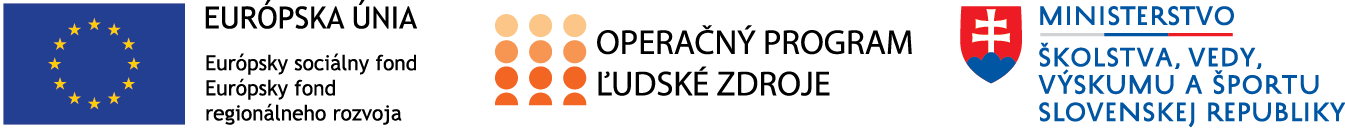 Formulár príkladov dobrej praxe  a)		Názov projektuRozvoj kľúčových kompetencií a gramotností v modernej školeNázov operačného programuOperačný program Ľudské zdrojeKód výzvy a ITMS2014+ kód projektuOPLZ-PO1/2018/DOP/1.1.1-03; Kód projektu v ITMS2014: 312011U605Názov prioritnej osi, investičnej priority a špecifického cieľaPrioritná os: 1. Vzdelávanie Investičná priorita: 1.1 Zníženie a zabránenie predčasného skončenia školskej dochádzky a podporou prístupu ku kvalitnému predškolskému, základnému a stredoškolskému vzdelávaniu vrátane formálnych, neformálnych a bežných spôsobov vzdelávania za účelom opätovného začlenenia do vzdelávania a prípravy Špecifický cieľ: 1.1.1 Zvýšiť inkluzívnosť a rovnaký prístup ku kvalitnému vzdelávaniu a zlepšiť výsledky a kompetencie detí a žiakovMiesto realizácie projektu (mesto/okres/samosprávny kraj) Mesto Snina, okres Snina, Prešovský samosprávny krajČasový rámec realizácie projektu (dátum začatia a dátum ukončenia realizácie projektu:  ddmmrrrr – ddmmrrrr) 02.01.2020 – 31.12.2022Rozpočet projektu (celkové náklady na projekt a výška  poskytnutého nenávratného finančného príspevku)Celkové náklady na projekt: 150 345,30 EUR Výška poskytnutého NFP: 142 828,03 EUR Kontaktné údaje prijímateľa (názov a sídlo prijímateľa, meno kontaktnej osoby pre projekt,  telefón, fax, e-mail, webová stránka)Prijímateľ: GymnáziumSídlo: Študentská 4, 069 01 SninaKontaktná osoba: Mgr. Mária VassováTel.: 057 762 33 53 ; 0915 937 113E-mail: maria.vassova@gymsnina.skwebová stránka: http://www.gymsnina.sk/   ,    https://gymsnina.edupage.skCiele projektu  (uveďte kľúčové slová)inkluzívnosť; rovnaký prístup ku kvalitnému vzdelávaniu; zlepšenia výsledkov; kompetencie žiakov; vyrovnávanie znevýhodnenia žiakov; zabezpečenie rovnosti príležitostí; mimoškolská činnosť formou krúžkovej činnosti; extra hodiny; pedagogické kluby; zvyšovanie čitateľských, prírodovedných, matematických a finančných kompetencií a gramotností žiakov; vzdelávanie a rozvoj kompetencií pedagogických a odborných zamestnancov Cieľové skupiny (uveďte kľúčové slová) pedagogickí a odborní zamestnanci gymnáziažiaci gymnázia vrátane žiakov so špeciálnymi výchovno-vzdelávacími potrebamiStručný opis projektu: (max. 50 riadkov)CieleCieľom projektu je zvyšovanie čitateľských, prírodovedných, matematických a finančných kompetencií a gramotností žiakov a zároveň podporovať vzdelávanie pedagogických zamestnancov.Plánované aktivity (max. 15 riadkov)Projekt pozostáva z troch hlavných aktivít:Hlavná aktivita č.1Zvyšovanie čitateľských, prírodovedných, matematických a finančných kompetencií a gramotností žiakov Gymnázia Snina. mimoškolská činnosť formou krúžkovej činnosti (7 krúžkov: biologický krúžok, ekologický krúžok, geografický krúžok, chemický krúžok, čitateľský krúžok, krúžok - základy logiky, krúžok - ekonomický a finančný génius) extra hodiny v predmetoch: slovenský jazyk a literatúra, matematika, fyzika, chémia, biológia, občianska náuka Hlavná aktivita č. 2Vzdelávanie a rozvoj kompetencií pedagogických a odborných zamestnancov Gymnázia Snina činnosť v pedagogických kluboch 1. Pedagogický klub čitateľskej gramotnosti (3 členovia) 2. Pedagogický klub finančnej gramotnosti (4 členovia) 3. Pedagogický klub matematickej gramotnosti (5 členovia) 4. Pedagogický klub prírodovednej gramotnosti (7 členovia) vzdelávanie pedagogických zamestnancov gymnázia Hlavná aktivita č. 3Riadenie / koordinácia projektu Plánované publikácie zamerané na šírenie výsledkov projektu, webové stránky alebo iné plánované aktivityV rámci realizácie projektu nie sú plánované špeciálne publikácie zamerané na šírenie výsledkov projektu. Prijímateľ NFP zabezpečí šírenie výsledkov projektu prostredníctvom vlastného webového sídla http://www.gymsnina.sk/ , https://gymsnina.edupage.sk (zverejňovanie informácií).Informovanosť a komunikácia bude prebiehať v súlade s platným Manuálom pre informovanie a komunikáciu pre prijímateľov v rámci EŠIF (2014 – 2020) Operačný program Ľudské zdroje.